DavidsonHIGH SCHOOL                                                                                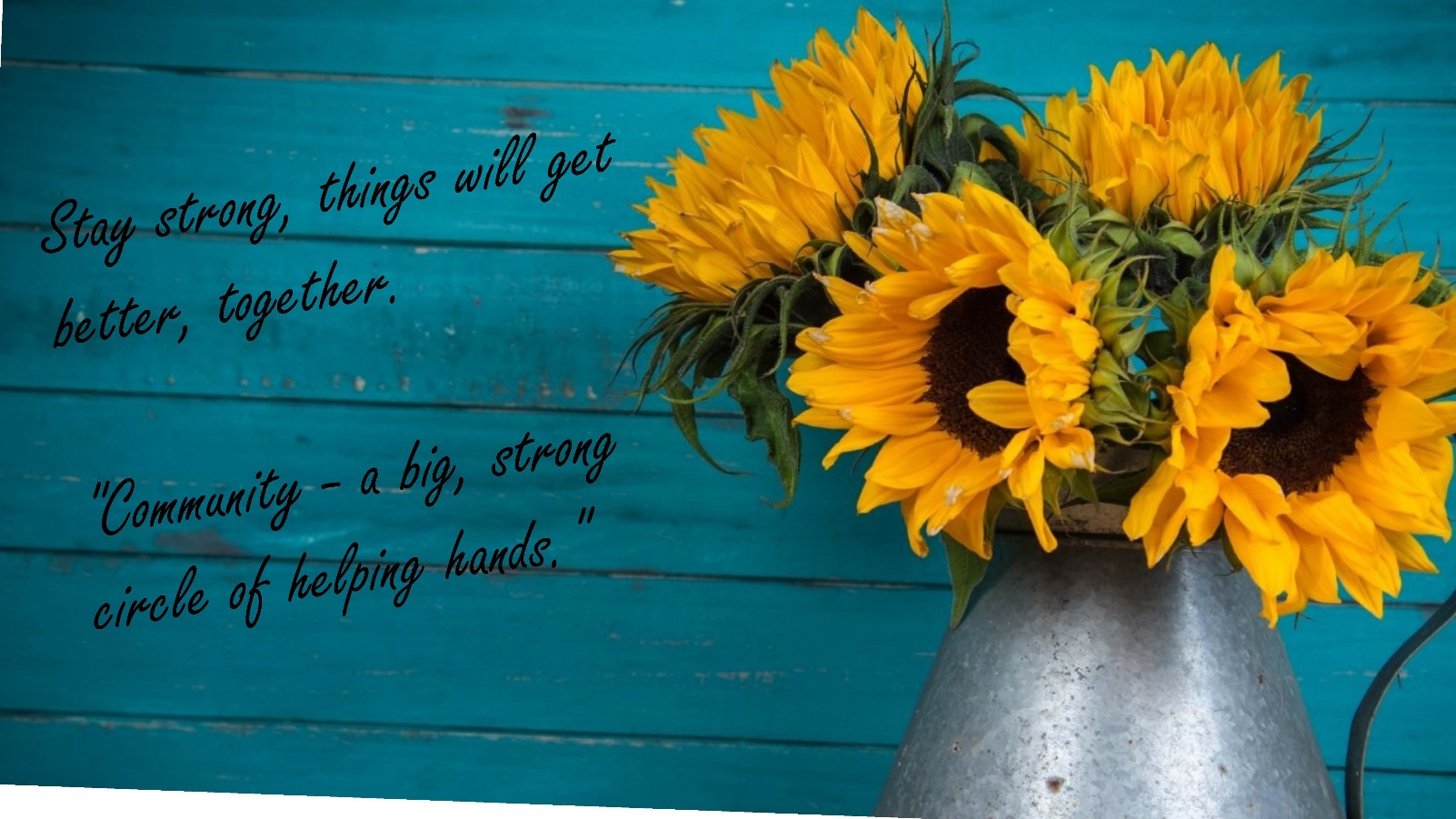 